Objednávka č. Číslo objednávky uveďte na faktuře, současně přiložte k faktuře i kopii objednávky.Faktury prosím zasílejte na email: fakturace@zoopraha.cz.	Akceptace objednávky:Za objednatele:	………………………………………………..	Za dodavatele:	………………………………………………..	XXX
     vedoucí odboru provozu
  razítko a podpis objednatele	podpis (razítko) dodavatele	Datum:	……………17.01.2024…………………………………..Dodavatel: Dodavatel: Project Outdoor  s.r.o.Project Outdoor  s.r.o.Na Střelnici 48Na Střelnici 48779 00   Olomouc779 00   OlomoucIČO: 26797631           IČO: 26797631           DIČ:CZ 26797631DIČ:CZ 26797631Objednávka ze dne:10.1.2024Dodávka do dne:31.3.2024Způsob platby:převodemObjednatel:Objednatel:Zoologická zahrada hl. m. PrahyU Trojského zámku 120/3171 00  Praha 7IČO:00064459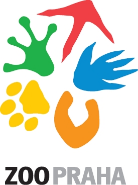 DIČ:CZ 00064459Banka:PPF Bankač. účtu:2000980001/6000